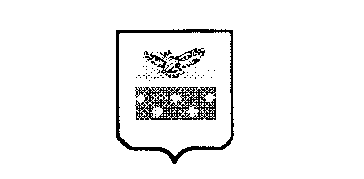 АДМИНИСТРАЦИЯ  ЖАРКОВСКОГО РАЙОНАТВЕРСКОЙ ОБЛАСТИП О С Т А Н О В Л Е Н И Е 17.06.2014 г.                                    пгт Жарковский                                      № 179-паО внесении изменений в постановлениеадминистрации Жарковского районаТверской области от 08.07.2013 г. № 173-па	В соответствии с пунктами 2, 4, 7 статьи 19 Федерального закона «Об основных гарантиях избирательных прав и права на участие в референдуме граждан Российской Федерации» ( в ред. Федерального закона от 02.10.2012 № 157-ФЗ), постановлением Территориальной избирательной комиссии Жарковского района Тверской области от 11.06.2014 года № 90/463-3 «О схеме избирательных округов для проведения выборов депутатов Собрания депутатов Жарковского района», администрация района                                                 П О С Т А Н О В Л Я Е Т:Внести в  пункт 1 постановления  администрации Жарковского района от 08.07.2013 года № 173-па «Об образовании избирательных участков, участков референдума на территории Жарковского района» следующие изменения:- в разделе «Жарковское сельское поселение Избирательный участок №196» в позиции касающейся населённых пунктов исключить: «Прохоренки, Пустошка»;- в раздел «Городское поселение – посёлок Жарковский Избирательный участок №191» дополнить абзацем следующего содержания:«Населённые пункты: Прохоренки, Пустошка».Настоящее постановление опубликовать в районной газете «Жарковский вестник».Глава администрации района                                                                    А.В.Ткачёв